ISTITUTO STATALE DI ISTRUZIONE SUPERIORE MAGRINI MARCHETTILiceo Scientifico   Istituto Tecnico settori Economico e Tecnologico33013  GEMONA DEL FRIULI (UD)   via Praviolai, 18    tel. 0432/981436     fax 0432/970373codice scuola UDIS01800D              codice fiscale 94134560302     www.isismagrinimarchetti.it     udis01800d@istruzione.it     udis01800d@pec.istruzione.itTABELLA DI VALUTAZIONE TITOLI PER LA SELEZIONE ASSISTENTI AMMINISTRATIVI								ALLEGATO  BI sottoscritt__  					  nato a 						il 				 residente a 					 (Prov.		) via 								 n. 	DICHIARAdi essere in possesso dei seguenti titoli valutabili:DATA					 FIRMA 							DICHIARAZIONE SOSTITUTIVA CERTIFICAZIONEConsapevole delle sanzioni penali in caso di dichiarazione mendaci, richiamate dall’art.76 del DPR n. 445/2000 dichiaro che quanto sottoscrivo corrisponde a verità.  Ai sensi del D.Lgs.96/2003 e del Regolamento UE 679/2016, dichiaro altresì, di essere informato che i dati personali raccolti saranno trattati, anche come strumenti informatici, esclusivamente nell’ambito del procedimento per il quale la presente dichiarazione viene resa.Data 																								FIRMA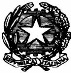 SETTORETITOLIPUNTIMAXDESCRIZIONE TITOLIPUNTIPUNTISETTORETITOLIPUNTIMAXDESCRIZIONE TITOLIDICHISTTITOLI CULTURALI       Si valuta il titolo di studio più alto. Nel caso di titoli conseguiti all’estero è necessaria l’equipollenzaDiploma di scuola secondaria di II grado            33TITOLI CULTURALI       Si valuta il titolo di studio più alto. Nel caso di titoli conseguiti all’estero è necessaria l’equipollenzaLaurea triennale  in discipline economiche/legali o affini55ESPERIENZEEsperienze pregresse quale AA presso istituti scolasticiper ogni mese punti 0,518ESPERIENZEConoscenze applicativi SIDISino a5ESPERIENZEEsperienze pregresse in area amministrativa/contabile presso soggetti pubblici e privati per ogni mese punti 0,512ESPERIENZEValutazione complessiva curriculumSino a7TOTALI